§477-A.  Conservation easement standards1.  Conservation values.  A conservation easement executed on or after the effective date of this section must include a statement of the conservation purposes of the easement, the conservation attributes associated with the real property and the benefit to the general public intended to be served by the restriction on uses of the real property subject to the conservation easement.[PL 2007, c. 412, §4 (NEW).]2.  Amendment and termination.  Amendments and termination of a conservation easement may occur only pursuant to this subsection.A.  A conservation easement executed on or after the effective date of this section must include a statement of the holder's power to agree to amendments to the terms of the conservation easement in a manner consistent with the limitations of paragraph B.  [PL 2007, c. 412, §4 (NEW).]B.  A conservation easement may not be terminated or amended in such a manner as to materially detract from the conservation values intended for protection without the prior approval of the court in an action in which the Attorney General is made a party. In making this determination, the court shall consider, among other relevant factors, the purposes expressed by the parties in the easement and the public interest.  If the value of the landowner's estate is increased by reason of the amendment or termination of a conservation easement, that increase must be paid over to the holder or to such nonprofit or governmental entity as the court may designate, to be used for the protection of conservation lands consistent, as nearly as possible, with the stated publicly beneficial conservation purposes of the easement.  [PL 2007, c. 412, §4 (NEW).][PL 2007, c. 412, §4 (NEW).]3.  Monitoring.  The holder of a conservation easement shall monitor the condition of the real property subject to the conservation easement at least every 3 years and shall prepare and retain a written monitoring report in its permanent records.  The holder shall make available to the landowner, upon request, a copy of the monitoring report.[PL 2007, c. 412, §4 (NEW).]4.  Failure to comply.  Failure to comply with the requirements of subsection 1, subsection 2, paragraph A or subsection 3 does not invalidate a conservation easement otherwise entitled to the protections of this subchapter.[PL 2007, c. 412, §4 (NEW).]SECTION HISTORYPL 2007, c. 412, §4 (NEW). The State of Maine claims a copyright in its codified statutes. If you intend to republish this material, we require that you include the following disclaimer in your publication:All copyrights and other rights to statutory text are reserved by the State of Maine. The text included in this publication reflects changes made through the First Regular and First Special Session of the 131st Maine Legislature and is current through November 1. 2023
                    . The text is subject to change without notice. It is a version that has not been officially certified by the Secretary of State. Refer to the Maine Revised Statutes Annotated and supplements for certified text.
                The Office of the Revisor of Statutes also requests that you send us one copy of any statutory publication you may produce. Our goal is not to restrict publishing activity, but to keep track of who is publishing what, to identify any needless duplication and to preserve the State's copyright rights.PLEASE NOTE: The Revisor's Office cannot perform research for or provide legal advice or interpretation of Maine law to the public. If you need legal assistance, please contact a qualified attorney.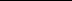 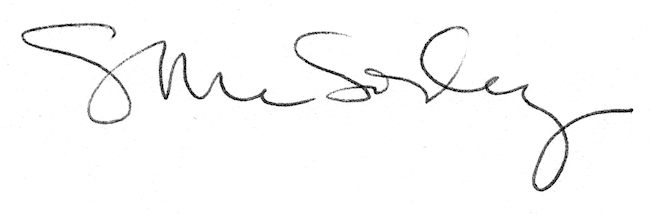 